(January 2023)  	 	 	 	 	 	 	Class 2: Design and Technology – Cycle A                                                               Class 2: Design and Technology – Cycle B                                                           Class 3: Design and Technology – Cycle A                                            Class 3: Design and Technology – Cycle BClass 4: Design and Technology – Cycle A                                                             Class 4: Design and Technology – Cycle B Autumn 1 Autumn 2 Spring 1 Spring 2 Summer 1 Summer 2 Design a Healthy Meal – Cooking & Hygiene Designing & Making   - Castles Textiles - Sewing Design a 3D school garden 1 Food Groups. What is a balanced diet? 2 Investigation - Healthy meal  3 Ingredients exploration 4 Design a meal 5. Make and taste, 5 Evaluate. 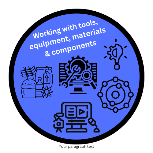 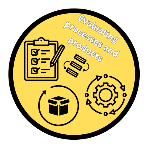 1 Exploring product features 2 Investigate and test materials 3.  Plan a design Make the design Evaluate 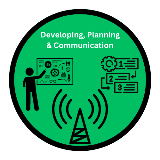 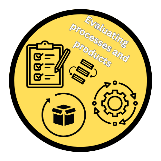 1 Research and evaluate the product. 2 Investigate ways of joining sewing skills. 3 Make a plan and design the product. 4 Make the product. 5 Evaluate.   1. Evaluate types of gardens 2. What garden does our school need? Survey 3.Mapping of the school grounds Design the school garden Make model of the garden Autumn 1 Autumn 2 Spring 1 Spring 2 Summer 1 Summer 2 Design a Christmas Meal – Cooking & Hygiene Designing & Making – Rockets/Vehicles Designing & Making – 3D Moving Aquarium Design a Healthy Snack – Cooking & Hygiene 1 What is traditional Christmas food and why? 2 Compare Christmas food from other countries. 3 Investigate ingredients, 4 Design a meal. 5 Make and taste. 6 Evaluate. Explore rocket features. Plan a rocket design. Investigate materials. Follow instructions. Make the design. Evaluate the design. 1 Investigate sliding mechanisms 2 Explore Lever and Pivot mechanisms 3 Experiment with wheel mechanisms 4 Make a moving picture 5 Make a moving picture 6 Evaluate the design 1 What do nurses want us to eat? 2 Investigate food groups 3 Investigate ingredients. 4 Design a meal 5. Make and taste. 6. Evaluate. Autumn 1 Autumn 2 Spring 1 Spring 2 Summer 1 Summer 2          The Roman Empire Textiles - Stockings Moving Models  - Volcanoes Mini Greenhouses Research Roman shields Investigate materials Complete design sheet Construct the shield Decorate the shield Evaluation of the design Existing products Exploring stitches Decorating fabric Design time Creating your product Evaluation 1 What is a volcano? 2 Investigate materials 3 What will make the eruption? 4 Design the volcano 5 Follow instructions 6 Evaluate the designs 1 Explore existing greenhouses? 2 Stability 3 Materials 4 Design a mini greenhouse 5 Make a mini greenhouse 6 Evaluate a mini greenhouse Autumn 1 Autumn 2 Spring 1 Spring 2 Summer 1 Summer 2 Sandwich Snacks - Cooking Designing and Making Remembrance Poppies Torches Designing & Making Pyramid Structures 1 Food Groups 2 Taste and Test  3 Sandwich Design 4 Sandwich Chef 5 The Evaluation. 1. Explore products 2. Investigating Stitches. Decorating fabrics. Design time. Creating your product. Evaluation. Seeing the Light Circuits and switches A case study The design of the torch Let there be Light! The evaluation Exploring product features Planning designs Investigating materials Following a plan Evaluate the design Autumn 1 Autumn 2 Spring 1 Spring 2 Summer 1 Summer 2 Fairground Designing & Making WW2 planes, shelters & Gas mask boxes Funky Furnishings  Sewing Great British Dishes A Trip to the Fair Merry-Go-Motors Fair Frames The Design The Creation The Evaluation Investigating Products. Call in the Reinforcements! Materials Matter. The Design. The Cover. The Evaluation. 1 Investigating Cushions 2 Joining Techniques 3 Decorative joining techniques 4 Fastenings 5 Time to Design! 6 Making and Evaluating 1 Savoury English Dishes 2 Sweet English Dishes 3 National Scottish Dishes 4 National Welsh Dishes 5 Influences from Around the 6 World Plan and Shop for a Meal Autumn 1 Autumn 2 Spring 1 Spring 2 Summer 1 Summer 2 Gingerbread Houses Building Bridges Fashion and Textiles Design Computer Design Design Improvements Construction Decorating Evaluation Beam Bridges Truss Bridges Arch Bridges Suspension Bridges Bridge Building Challenge Evaluate Bridge Challenge How are clothes made? Sewing Stitches Designing Pattern Pieces Using Pattern Pieces Hand-sewing and Joining Hemming, Decorating and Finishing 